                                                         Генеральному директору ООО ПИМ (ПОЧТА)    Адрес г.Москва, Сухаревский  переулок, д.9, стр.1,офис 56А                                                   Копия : Федеральному клиенту 8474 Mobi Money Адрес Почтовая Б ,д.55/59, стр. 1,подвал пом.1, ком.12От Константиновой Раисы Федоровны проживающей по адресу 612960,Кировская обл. г.Вятские Поляны,  ул.Кукина, д.11/13 , кв.30Тел. +7 9823913149                     ПРЕТЕНЗИЯЯ, Константинова Раиса Федоровна, по рекламе в интернете 22.02.20 заказала платье(повседневное синее, белое, ткань костюмная, ,гипюр, шифон, производитель Европа (фото прилагается).22.02.20 с телефона +7 499 409 01 48 у меня приняли заказ, предложив в подарок за 50% цены заказать ещё жилет, от которого я отказалась. Заказав только платье  58 размера (фото в письме), в воскресенье  23.02.20 пришло SMS сообщение о том, что трек – номер заказа 11175344129338.26.02.20 пришло сообщение о том, что заказ пришёл в наше почтовое отделение на сумму 1820 руб. 29.02.20, 3.03.20 снова пришли напоминание.28.02.20 с указанного телефона звонили и спрашивали, когда возьму заказ.Я пенсионерка, на инвалидности по сердечно- сосудистым заболеваниям, Хотела себе сделать подарок на 8 марта, но когда получив посылку и раскрыв её, меня накрыл гипертонический криз, по вашей воле я чуть не отдала богу душу. Посмотрите на снимок, что мне прислали платье на девочку лет 10. За заказ я заплатила 1870 рублей, а у меня каждая копейка  на счету. И я столько выложила за обман. Я знаю вы заказ не комплектовали, но работаете  с этими мошенниками и способствуете их процветанию, поэтому я хочу узнать действующий email,телефон этой организации или одного мошенника « ФОРТИС», а я хочу в двухстороннем порядке решить свой вопрос. И требую вернуть деньги в размере 1870 рублей. Это требование  регулируется п.26.1 Закона «О защите прав потребителя», а также пп 28 29 Правил продажи товаров дистанционным способом, утвержденным постановлением Правительства РФ от 27.09.2007 года №  612. Покупатель вправе требовать возврата  уплаченных за товар денег. Согласно ст.КоАП РФ ст.14.7 введение потребителей в заблуждение при реализации товара влечёт наложение административного штрафа на должностных лиц от 12000руб. до 20000 руб.,на юридических лиц от 100000 до 500000 рублейНа основании этого  требую вернуть деньги, отправленные в адрес Федерального клиента 8474 Mobi Money почтовым электронным переводом№ 192244 от 04.03.20 . Деньги в сумме 1870 рублей прошу вернуть  на электронную карту 4276270014142366 VISA  Сбербанка.В противном случае мне придеться  обратиться в соответствующие службы контролирующие законы: Прокуратуру, Роспотребнадзор, МВДВ письме прилагаю фото чек оплаты заказа, фото заказанного платья и фото полученного заказа и почтовый документ откуда и кому был предназначен заказ. Я надеюсь на вашу порядочность и думаю, что ещё не вся совесть у вас Пропала. 05.03.2020 г.Вятские Поляны , Кировской областиПосылочный документ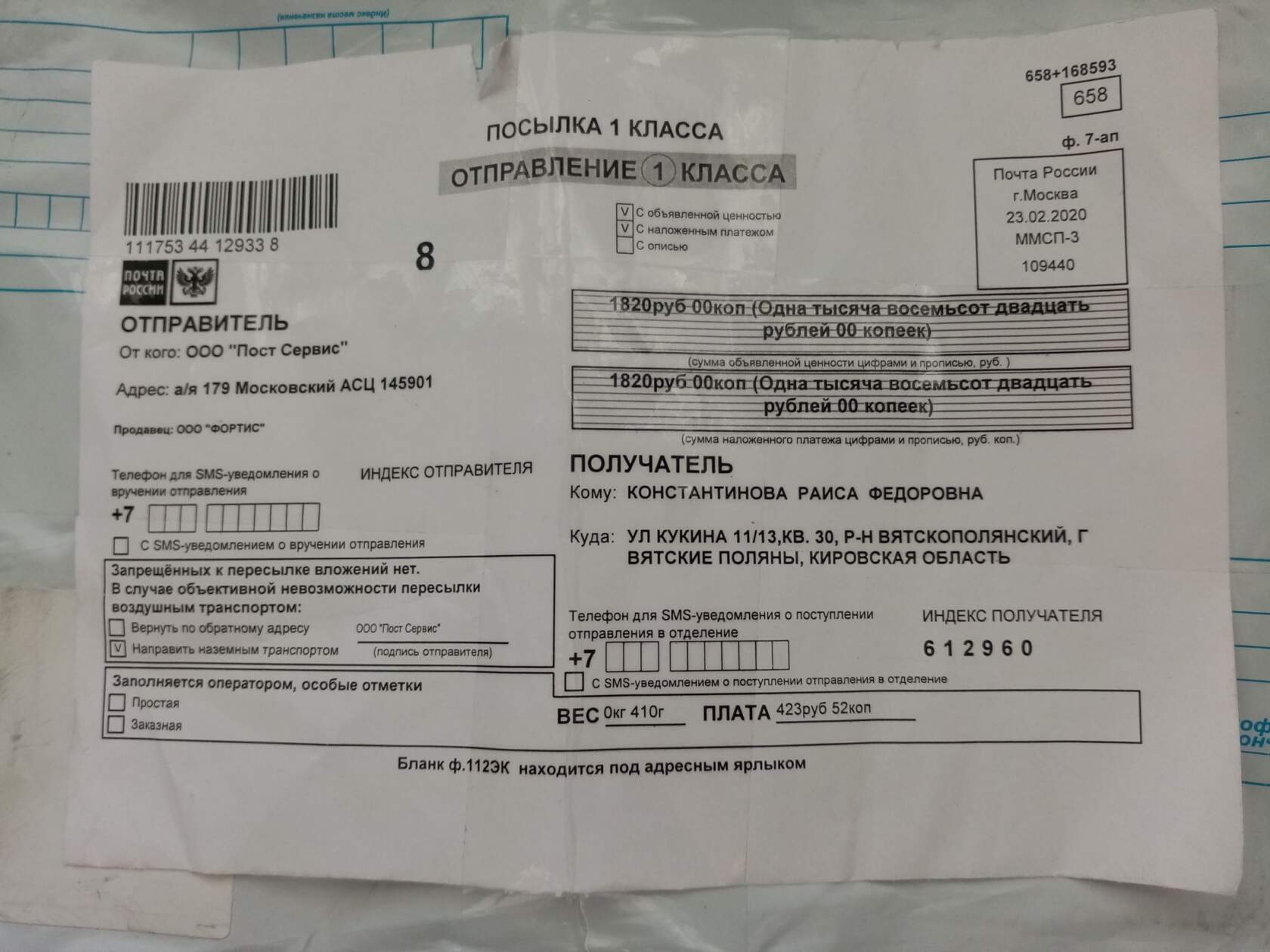 Чек оплатыприсланное платье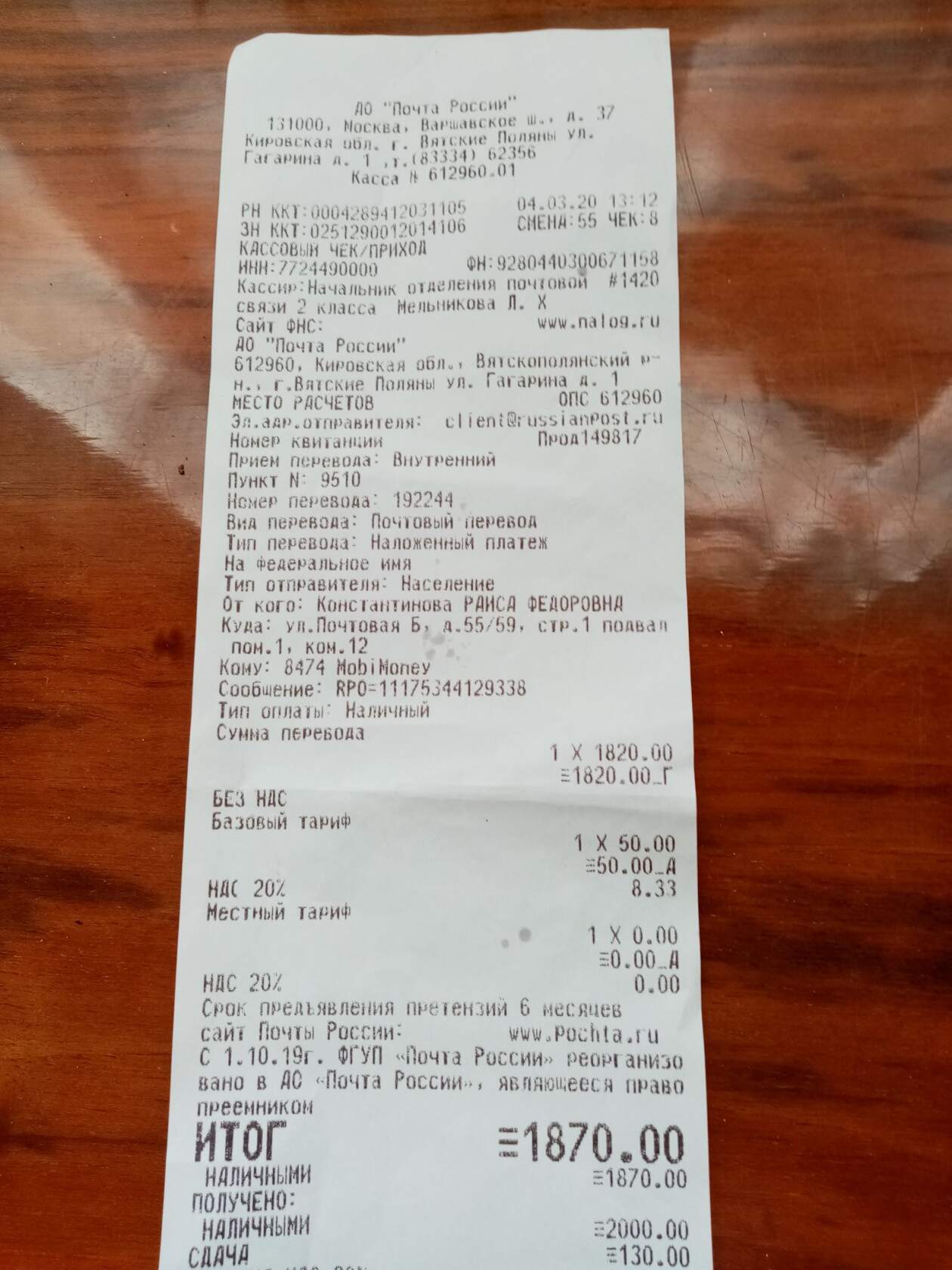 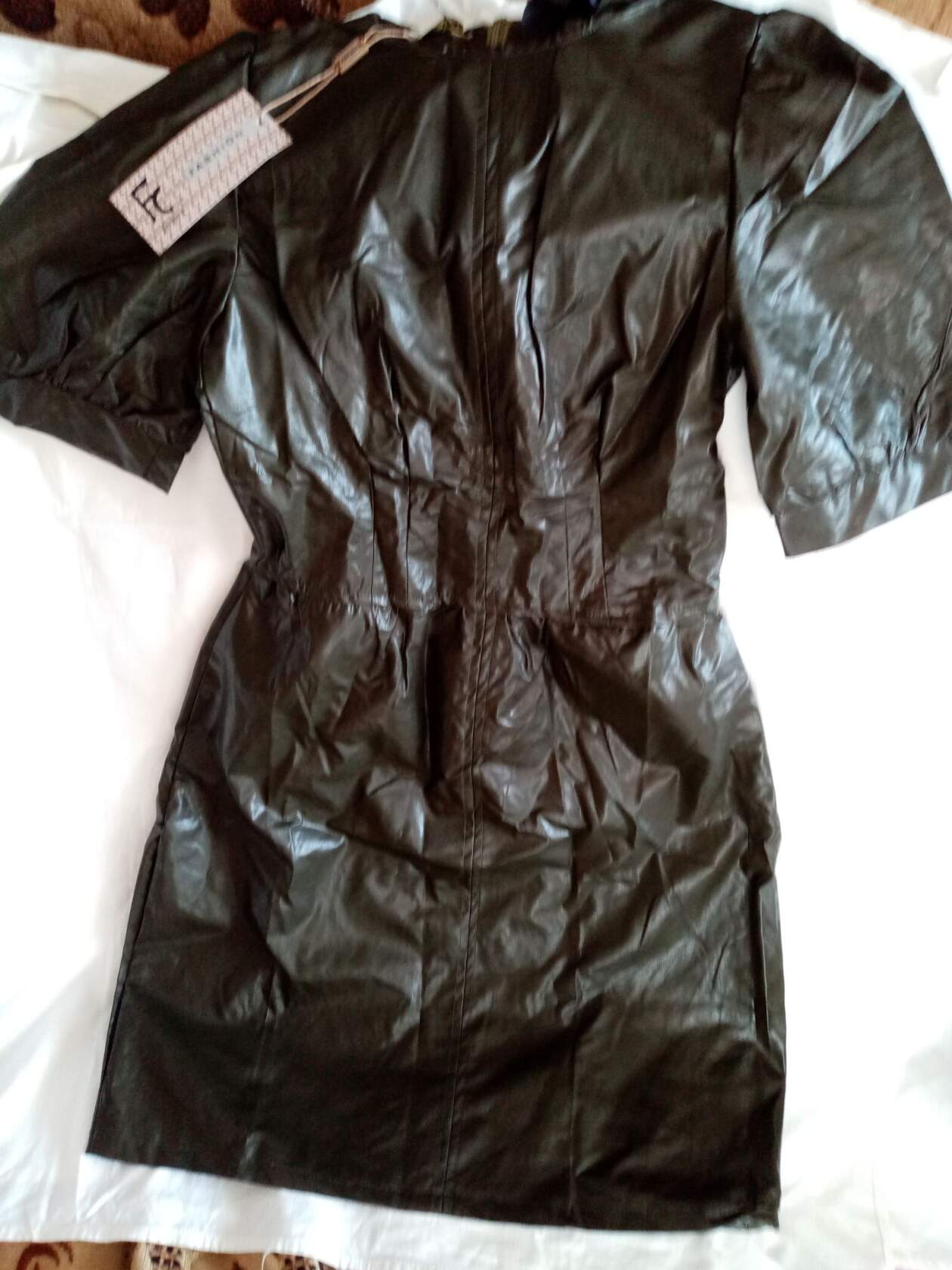 Платье,которое я заказала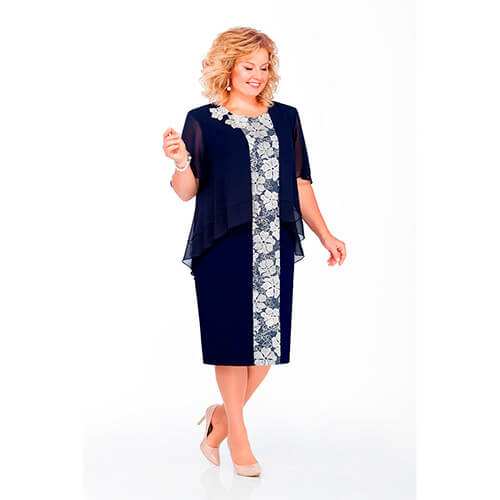 Разницу между заказанным товаром и полученным  я, думаю, вы видите05.03.2020